Welcome to Music!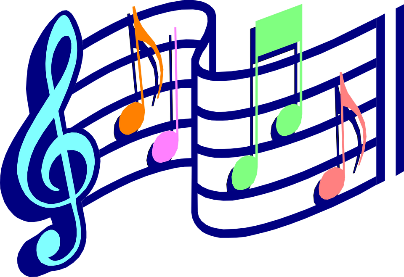 April 6th-9thHello! During this time of home learning, MusicplayOnline is giving families free access to their site. This is a program I often use in music class! Go to: https://musicplayonline.comYou’re automatically logged in as a student!Click on any grade level at the top of the page and find a list of songs on the left side of the screen. It doesn’t matter what grade level you choose. The goal is to find songs you enjoy and have fun listening to them! Most songs come with a slide show that can be found at the bottom of each song page. Just click on songs you want to try and have fun listening, moving and keeping the beat! Do you remember any of these favourites?!!Song Name					Song ListBear Hunt 					Pre-K # 39Teddy Bear Hoedown 			Pre-K #41Elephants have Wrinkles 			Pre-K #64I am a Pizza 					Kindergarten #20Grumpy Grizzly 				Kindergarten #38Old King Glory 				Kindergarten #48Phony Baloney 				Kindergarten #52Donkeys Love to Munch on Carrots 	Grade 3 #50Yummy Yum Yum 				Grade 3 # 54Chicken on the Fence Post 		Grade 3 #95Here’s a Song That’s Really Neat 		Grade 6 #47